Information for continuing education (CE) creditFrom a Low to All Under Control: A Vancomycin StoryActivity date: May 5, 2022Course director: John Wageh, PharmDVizient is committed to complying with the criteria set forth by the accrediting agencies in order to provide this quality course. To receive credit for educational activities, you must successfully complete all course requirements.RequirementsAttend the course in its entirety.After the course, you will receive an email with instructions that you will need to obtain your CE credit.Complete the process no later than June 18, 2022.Learning objectivesDescribe the clinical applications of the recommendations from the revised consensus guidelines for vancomycinApply AUC-guided dosing and monitoring pragmatically in special populationsList the advantages and disadvantages of the various methods for AUC/MIC estimationRecognize pharmacy’s role in the pharmacokinetic monitoring of vancomycinJoint Accreditation StatementIn support of improving patient care, this activity has been planned and implemented by Vizient, Inc. and ChristianaCare. Vizient, Inc. is jointly accredited by the Accreditation Council for Continuing Medical Education (ACCME), the Accreditation Council for Pharmacy Education (ACPE), and the American Nurses Credentialing Center (ANCC), to provide continuing education for the healthcare team.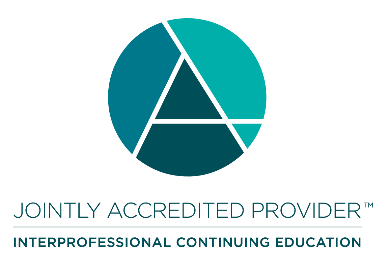 PHARMACISTS/ PHARMACY TECHNICIANSVizient, Inc. designates this activity for a maximum of for 1.00 contact hour(s) (0.10 CEUs) for all pharmacists and pharmacy technicians.Universal Activity Number: JA0006103-9999-22-017-L01-P/TREPORTINGUpon closing of the online evaluation, Vizient will report your CE credits directly to CPE monitor within 60 days.Please note:After the course close date, Vizient will no longer be able to report credit(s) to CPE monitor.It is the responsibility of the pharmacist or pharmacy technician to ensure that your Vizient CE Learner Profile has the correct NABP e-profile ID and DOB (in MMDD format) to receive credit for participating in the activity.To track the status of the submission of your credits to NABP: please check the Reported Credit Tab in your Vizient CE account.To verify your credits were successfully submitted to NABP before the deadline: please check your NABP e-Profile account.For all other questions regarding your NABP e-Profile or CPE Monitor, please contact NABP directly.Identification, Mitigation, and Disclosure of Relevant Financial Relationships As an accredited provider of continuing education, Vizient, Inc. is dedicated to ensuring this activity presents learners with only accurate, balanced, scientifically justified recommendations, and is free from promotion, marketing, and commercial bias. In accordance with The Standards for Integrity and Independence in Accredited Continuing Education, all planners, faculty, and others in control of the educational content have disclosed the absence or existence of all financial relationships (of any dollar amount) with ineligible companies within the past 24 months. Ineligible companies – those companies whose primary business is producing, marketing, selling, re-selling, or distributing healthcare products used by or on patients. It is Vizient’s policy that owners and employees of ineligible companies, and any individuals who refuse to disclose the absence or existence of financial relationships with any ineligible companies are disqualified from participating as planners or faculty.FDA Off-Label UseFaculty presenters are also expected to disclose any discussion of (1) off-label or investigational uses of FDA approved commercial products or devices or (2) products or devices not yet approved in the United States. DISCLOSURE STATEMENTSThe following planners, faculty, and others in control of educational content have no relevant financial relationships with ineligible companies.Planning CommitteeJessica Leri, PharmDClinical PharmacistChristianaCare John Wageh, PharmDPGY-1 Pharmacy ResidentChristianaCare Faculty John Wageh, PharmDPGY-1 Pharmacy ResidentChristianaCare